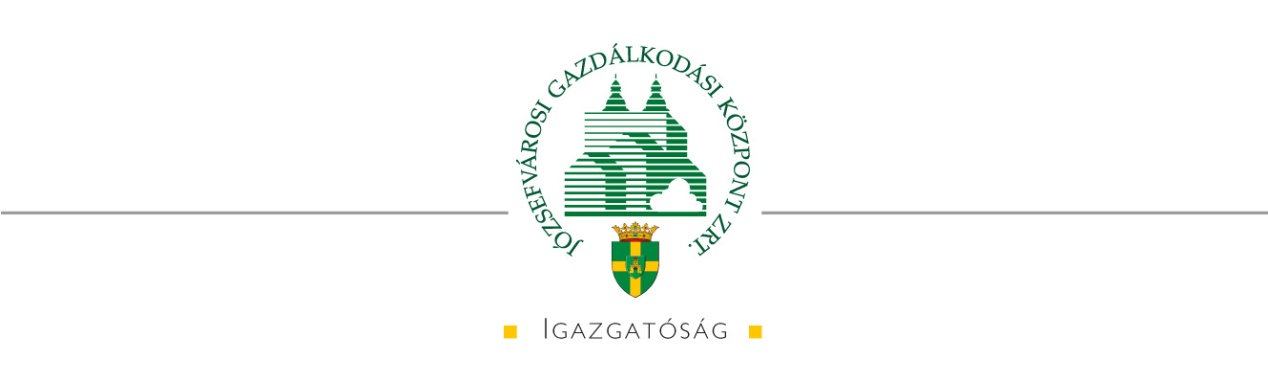 Háztakarító munkakörbe munkatársat keresünk.A munkakörhöz tartozó főbb feladatok:a lakóépülethez tartozó gyalogjárda folyamatos tisztántartása, napi takarítása és pormentesítése - a gyalogforgalom akadályozásának elkerülése érdekében - a főútvonalakon, valamint az egyéb területen kell elvégezni,a lépcsőház, hátsó lépcsőház, udvar, kapualj seprése,a pince, padlás kulcsainak őrzése,szemétszállítási napokon (hétfő, szerda, péntek) kukák ki- behúzása.a lépcsőház, hátsó lépcsőház, udvar, kapualj felmosása (fűtetlen épületekben, télen nem),a pince folyosók, lejárók, padlásfeljáró lépcsők, közös használatra szolgáló helyiségek előterének seprése,szemetes edények kimosása (márciustól- novemberig).a pince folyosók, lejárók, padlásfeljáró lépcsők, közös használatra szolgáló helyiségek előterének felmosása.A takarító személyével szemben támasztott követelmények:-      büntetlen előélet hatósági bizonyítvánnyal történő igazolásaönálló munkavégzési képesség,pontosság,józan életmód.Foglalkoztatás jellege:  változó A munkavégzés helye: Budapest, VIII. kerületA beosztás betöltésének időpontja: elbírálást követően azonnalFényképes önéletrajzaikat fizetési igény megjelölésével az alábbi elérhetőségeken várjuk:Elektronikus úton: Gazdasági divízió/Személyügy részére a forianf@jgk.hu e-mail címen keresztül  VAGYSzemélyesen: Józsefvárosi Gazdálkodási Központ Zrt. Személyügyi iroda (1082 Budapest, Baross u. 84.). 